Семья – это счастье, любовь и удача,Семья –  летом поездки на дачу.Семья – это праздник, семейные даты,Подарки, покупки, приятные траты.Рождение детей, первый шаг, первый лепет, мечты о хорошем, волнение и трепет.Семья  - это труд, друг о друге забота,Семья  - это много домашней работы.Семья  - это важно!Семья  - это сложно!Но счастливо жить одному невозможно!Всегда будьте вместе, любовь берегите, обиды и ссоры подальше гоните.Хотим, чтоб про вас говорили друзья:Какая хорошая эта семья!М. ЛангерРоссийские авторы о семьеАнатолий Рыбаков – «Дети Арбата»Анатолий Иванов - «Тени исчезают в полдень», «Вечный зов»Анатолий Черкасов - «Хмель», «Конь рыжий», «Черный тополь»Анатолий Алексин - «Сага о Певзнерах»Татьяна Щербакова - «Запас прочности», «О прожитом и пережитом»Людмила Улицкая - «Медея и ее дети», «Казус Кукоцкого»Евгений Федоров — трилогия "Каменный пояс"Михаил Шолохов - «Тихий дон»Константин Седых - «Даурия»Анна Берсеньева - «Гриневы»Василий Шукшин - «Любавины»Григорий Ряжский - «Дом образцового содержания»Валентин Иванов - "Русь изначальная"Нэнси Като - "Все реки текут"Дина Рубина - "На солнечной стороне улицы"Ирина Горюнова - «Божьи куклы»Лев Толстой - «Война и мир» Вячеслав Шишков - «Угрюм - река»     Зарубежные авторы о семье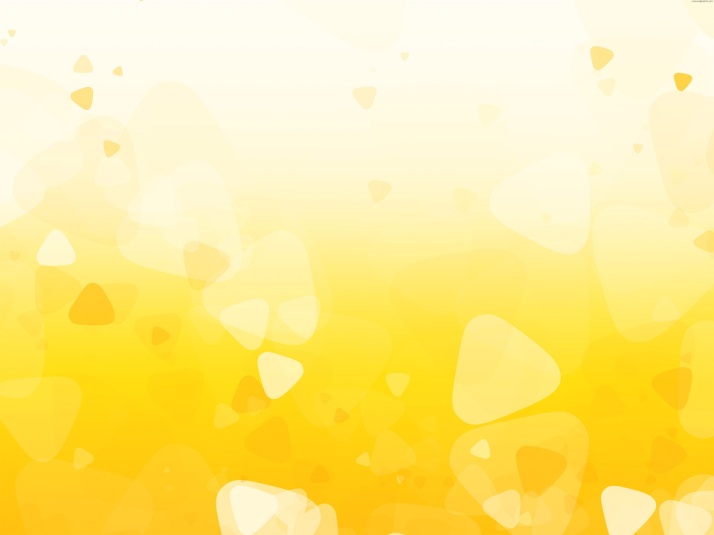 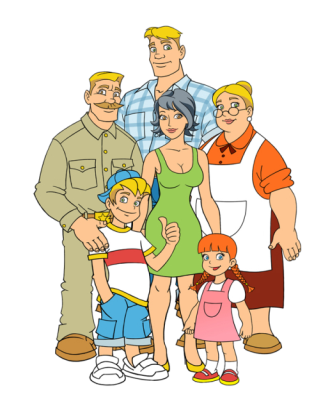 ГУК «Районная централизованная библиотечная система»Перховичская сельская библиотекаАдрес: 225334д. Перховичиул. Центральная, 9Барановичского районаБрестской областиРеспублика Беларусь(80163) 43-62-98teran1967@mail.rurcbs-bar.byvk.com/club132900897Составитель: Теран Н.С.ГУК «Районная централизованная библиотечная система»Перховичская сельская библиотекаПерховичи, 2018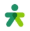 Колин Маккалоу - "Поющие в терновнике"Дафна де морье - «Голодная гора»Салли Боумен - "Дестини." Салли Боумен - "Дестини"Джона Голсуорси - "Сага о Форсайтах"Джон Стейнбек - "На восток от Эдема" или иногда "К востоку от рая"Исабель Альенде - "Дом духов"Белва Плейн - «Бесмертник»;Теодор Драйзер - "Оплот", "Стоик"Арчибалд Кронин - «Замок Броуди»Филипп Эриа - «Семья Буссардель»Дрюон Морис - «Проклятые короли»Пилчер Розамунда - «Возвращение домой»Роже Мартен Дю Гар - «Семья Тибо»Джон Ирвинг - «Мужчины не ее жизни»Сидни Шелдон - «Интриганка»Сьюзан Ховач - «Наследство Пенмаров»Эриа Филипп - «Семья Буссардель»Гарсия Маркес - «100 лет одиночества» Пилчер Розамунда -"Семейная реликвия"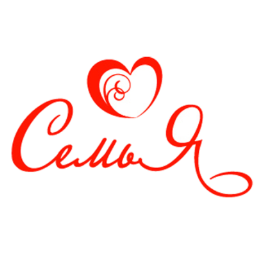 